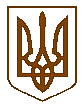 Білокриницька сільська радаРівненського району Рівненської області(восьма чергова сесія восьмого скликання)РІШЕННЯ21 вересня 2021 року 									№ 442 Про Програму розвитку та фінансової підтримки сфери охорони здоров’я Білокриницької територіальної громади на 2022 – 2024 рокиВідповідно до Бюджетного кодексу України, з метою поліпшення здоров’я населення громади та забезпечення соціально-економічного розвитку Білокриницької територіальної громади, подальшого удосконалення роботи в галузі охорони здоров’я, керуючись пунктом 22 частини першої статті 26 Закону України «Про місцеве самоврядування в Україні», за погодженням з постійними комісіями сільської ради, Білокриницька сільська радаВ И Р І Ш И Л А:Затвердити Програму розвитку та фінансової підтримки  сфери охорони здоров’я Білокриницької територіальної громади на 2022 – 2024 роки згідно з додатком.Постійним комісіям сільської ради забезпечити виконання затвердженої Програми та в разі необхідності вносити до неї зміни й доповнення.Фінансовому відділу сільської ради передбачити кошти на виконання Програми.Контроль за виконанням даного рішення покласти на постійну комісію з питань бюджету, фінансів та соціально-економічного розвитку громади.Сільський голова				Тетяна ГОНЧАРУКДодаток до рішення сесії Білокриницької сільської  ради
від 21.09.2021  р. № 442Програмарозвитку та фінансової підтримки сфери охорони здоров’я Білокриницької територіальної громади на 2022-2024 рокиПрограма розвитку та фінансової підтримки сфери охорони здоров’я Білокриницької територіальної громади на 2022-2024 роки (далі – Програма) розроблена відповідно до законодавства України, визначає перспективи розвитку галузі охорони здоров’я в Білокриницькій територіальній громаді (далі — громаді).Програма розроблена на підставі Конституції України, Законів України«Основи законодавства України про охорону здоров'я», «Про державні фінансові гарантії медичного обслуговування населення», «Про внесення змін до деяких законодавчих актів України щодо удосконалення законодавства з питань діяльності закладів охорони здоров’я», листа МОЗ від 02.02.2018 року №19.1-04-158 2823 стосовно механізму фінансування комунальних некомерційних підприємств в умовах чинного законодавства та інших нормативно – правових актів, з метою забезпечення конституційного права на охорону здоров’я.Мета ПрограмиМетою Програми є збереження та зміцнення здоров’я мешканців громади, підвищення ефективності заходів, спрямованих на профілактику захворювань, зниження рівнів захворюваності, інвалідності і смертності населення, підвищення якості та ефективності надання медичної допомоги, підвищення якості життя, забезпечення захисту прав громадян на охорону здоров’я.Завдання та напрями виконання ПрограмиВиконання завдань Програми здійснюється за такими основними напрямами як надання фінансової та організаційної підтримки закладам охорони здоров'я, громадським організаціям, іншим суб’єктам господарювання, що працюють в напрямку забезпечення населення громади якісними медичними послугами за місцем проживання, зокрема:забезпечення лікарськими засобами та виробами медичного призначення для надання медичної допомоги мешканцям громади, в тому числі пільгових категорій населення;оплата поточного ремонту приміщень закладів охорони здоров'я;придбання предметів, матеріалів, обладнання та інвентарю для потреб   закладів охорони здоров'я;оплата капітального ремонту, реконструкції будівель закладів охорони  здоров'я;відшкодування суб’єктам господарювання вартості відпущених лікарських засобів за рецептами відповідно до чинного законодавства;оплата медичних послуг;фінансування інших програм в галузі «Охорони здоров’я»;відшкодування вартості лікарських засобів для лікування окремих  захворювань;фінансування заходів спрямованих на виконання Постанови КМУ №1303 від17.08.1998 р. “Про впорядкування безоплатного та пільгового відпуску лікарських засобів за рецептами лікарів у разі амбулаторного лікування окремих груп населення та за певними категоріями захворювань”;фінансування заходів спрямованих на виконання Постанови КМУ №1301 від 03.12.2009 р. “Про затвердження Порядку забезпечення інвалідів і дітей інвалідів технічними та іншими засобами”;забезпечення умов безпечного материнства на І та ІІ рівні надання медичної допомоги;проведення відповідних заходів щодо реалізації сталої відповіді на епідемію туберкульозу, в т.ч. хіміорезистентного, ВІЛ-інфекції/СНІДу та вірусного гепатиту;проведення ефективної боротьби з онкологічними захворюваннями; проведення заходів, спрямованих на запобігання і лікування серцево-судинних та судинно-мозкових захворювань серед населення громади; проведення ефективних заходів щодо покращання медичної та соціальної реабілітація хворих, умов їх перебування в соціумі;активізування профілактичного напрямку дій щодо боротьби з серцево-судинними, онкологічними захворюваннями, захворюваннями населення на цукровий діабет, нецукровий діабет та соціально значущими захворюваннями;фінансування інформаційно-аналітичних систем в закладах охорони здоров’я з метою проведення аналізу статистичних даних захворюваності населення;забезпечення утримання закладів охорони здоров’я громади з поетапним оновленням матеріально-технічної бази;забезпечення автономізації закладів охорони здоров’я громади;створення єдиної електронної системи обміну медичною інформацією;започаткування діяльності госпітальної ради;вирішення кадрового питання;підвищення якості кадрового забезпечення та рівня професійної підготовки фахівців з питань профілактики і раннього виявлення хвороб, діагностики та лікування;забезпечення надання своєчасної сучасної невідкладної допомоги та оснащення закладів охорони здоров’я необхідним для її надання медичним обладнанням;підвищення ефективності санітарно-освітньої роботи та пропаганди здорового способу життя з широким використанням сучасних технологій та засобів масової інформації;спрямування зусиль медичних працівників на виявлення захворювань на ранніх стадіях та проведення ефективної профілактики їх на функціональній стадії або на стадії мінімальних морфологічних змін;протидія поширенню вірусу Covid-19. Придбання засобів індивідуального захисту, спецодягу, масок, рукавичок, витратних матеріалів для збору біоматеріалів, дезінфікаторів та антисептиків.виплата заробітної плати, матеріального стимулювання та сплата нарахувань на заробітну плату для працівників закладів охорони здоров'я, що обслуговують мешканців Білокриницької територіальної громади.Очікувані результати від реалізації ПрограмиВиконання програми дозволить:забезпечити надання якісних медичних послуг для мешканців    Білокриницької територіальної громади;створити умови для стабільної роботи закладів охорони здоров'я;забезпечити своєчасні розрахунки підприємств з бюджетами всіх рівнів;забезпечити своєчасну та в повному обсязі виплату заробітної плати та нарахувань на неї;дотримуватись нормативів, норм, стандартів, порядків і правил при наданні медичних послуг.Джерела та обсяги фінансової підтримки ПрограмиВидатки, пов’язані з виконанням Програми, здійснюються згідно із затвердженими в установленому порядку кошторисами з місцевого бюджету, позабюджетних фондів, інших джерел, не заборонених чинним законодавством.Фінансування заходів Програми здійснюється у межах видатків, що передбачаються в місцевому бюджеті. Обсяги фінансування можуть коригуватися в межах бюджетного періоду. Обсяг бюджетних коштів визначається щороку, виходячи із фінансової можливості бюджету.Порядок використання коштів, передбачених на реалізацію ПрограмиФінансова підтримка за рахунок бюджетних коштів надається на безповоротній основі закладам охорони здоров’я та іншим суб'єктам господарювання, діяльність яких спрямована на досягнення цілей Програми. Фінансова підтримка надається в межах бюджетних призначень, встановлених рішенням сільської ради на відповідний рік за цією Програмою, та в межах надходжень до місцевого бюджету.Фінансова підтримка виділяється для мережі закладів охорони здоров’я на виконання завдань, які виникають в процесі господарської діяльності, напрям яких відповідає меті і завданням цієї Програми.Додатки до програмиДодаток 1. Паспорт Програми розвитку та фінансової підтримки сфери охорони здоров'я Білокриницької територіальної громади на 2022 – 2024 роки.Секретар сільської ради		Ірина ДАЮКДодаток 1 до Програми П А С П О Р ТПрограми розвитку та фінансової підтримки сфери охорони здоров'я Білокриницької територіальної громади на 2022 – 2024 рокиПрограму затверджено рішенням Білокриницької сільської ради від 21.09.2021 р. №442.Ініціатор: Фінансовий відділ Білокриницької сільської ради.Розробник Програми: Відділ бухгалтерського обліку та звітності Білокриницької сільської ради.Співвиконавці: установи охорони здоров’я розташовані на території Білокриницької сільської ради, інші суб'єкти господарювання, діяльність яких спрямована на досягнення цілей Програми.Термін виконання: 2022-2024 рокиОбсяги та джерела фінансуванняСекретар сільської ради			Ірина ДАЮКДжерелофінансуванняОбсягфінансування(тис. грн.)У тому числі за роками (тис. грн.)У тому числі за роками (тис. грн.)У тому числі за роками (тис. грн.)ДжерелофінансуванняОбсягфінансування(тис. грн.)202220232024Кошти місцевого бюджету3853124712621344Всього3853124712621344